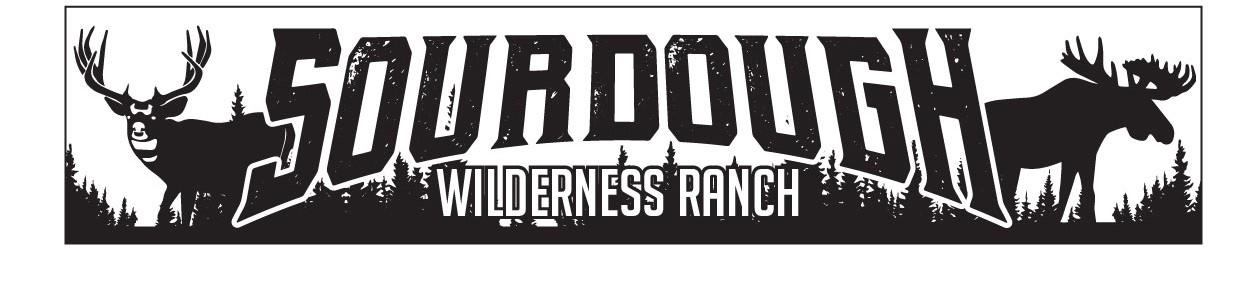 1150 N. Hwy 89 Suite BHarrisville, UT 84404801-773-3348       Sourdoughranch@gmail.com	Weber County 2380 Washington Blvd. Suite 240
Ogden, Utah 84401Donald & Justin TyczRE: Rock Creek 21/22-Shed ApprovalJuly 1th, 2023Donald of Rock Creek lot 22 & Justin Rock Creek lot22 have been approved by the board of trustees to place a shed up to 100 sq ft in size on these 2 lots by the board of trustees of Sourdough Wilderness Ranch. Sincerely, Shawna LeeShawna LeeOffice ManagerBoard Secretary/Treasurer